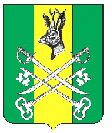                  АДМИНИСТРАЦИЯ   СЕЛЬСКОГО    ПОСЕЛЕНИЯ                                         «НОМОКОНОВСКОЕ»                                                   ПОСТАНОВЛЕНИЕ«26» 09. 2022 года                                                                                         № 33 с.НомоконовоОб отмене постановления № 8 от 10.04. 2013 года  «Об утверждении административного регламента  Администрации  сельского поселения «Номоконовское» по осуществлению муниципального контроля за сохранностью автомобильных дорог местного значения в границах населённых пунктов сельского поселения «Номоконовское»На основании протеста  Шилкинской межрайонной   прокуратуры № 07-20б-2022 от 15.09.2022, в соответствии с  ч.4 ст.7 Федерального закона от 06.10.2003 № 131- ФЗ «Об общих принципах организации местного самоуправления в Российской Федерации», п. 22 ч. 1 ст. 14 закона о местном самоуправлении администрация сельского поселения «Номоконовское» постановляет:Постановление № 8 от 10.04.2013 года «Об утверждении административного регламента  Администрации  сельского поселения «Номоконовское» по осуществлению муниципального контроля за сохранностью автомобильных дорог местного значения в границах населённых пунктов сельского поселения «Номоконовское» отменить.Настоящее постановление  вступает в силу после официального опубликования (обнародования) Настоящее постановление   опубликовать (обнародовать) на официальном сайте  http:/номоконовское.рф/. Глава сельского поселения «Номоконовское»                                                      ___________ С В Алексеева                                                                    